Nom : _______Corrigé_______Le conditionnel passé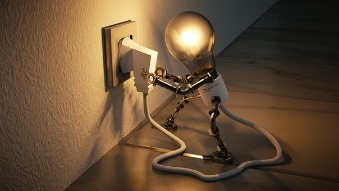 Conjugue les verbes suivants au conditionnel passé.Les auxiliairesLes auxiliairesLes personnesAvoirau conditionnel passéÊtreAu conditionnel passéJe, j’auraisseraisTuauraisseraisIl, elle, onauraitseraitNousaurionsserionsVousauriezseriezIls, ellesauraientseraientVerbePersonneVerbe conjuguéVoir 1re pers. sing.J’aurais vuDire 3e pers. pl.Ils auraient ditÊtre 2e pers. pl.Vous auriez étéPlanter 3e pers. sing.Il aurait plantéNaître3e pers. pl.Ils seraient nésVouloir 2e pers. sing.Tu aurais vouluLouer 1re pers. sing.J’aurais louéLire 2e pers. pl.Vous auriez luFinir 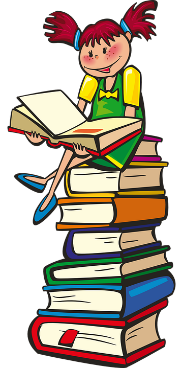 2e pers. sing.Tu aurais finiBouger 1re pers. sing.J’aurais bougéVenir2e pers. pl.Vous seriez venusMordre 1re pers. sing.J’aurais morduMettre1re pers. pl.Nous aurions misMentir3e pers. pl.Ils auraient mentiBoire1re pers. pl.Nous aurions buAcheter2e pers. pl.Vous auriez acheté